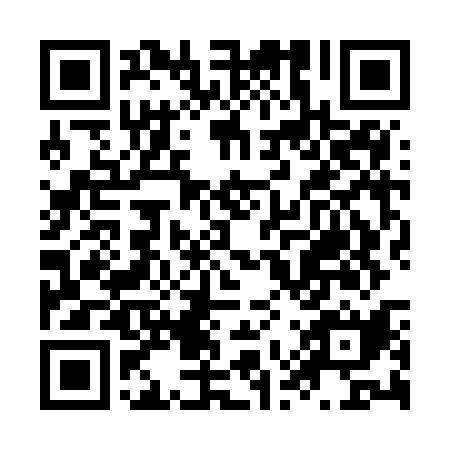 Ramadan times for Herat, AfghanistanMon 11 Mar 2024 - Wed 10 Apr 2024High Latitude Method: NonePrayer Calculation Method: University of Islamic SciencesAsar Calculation Method: ShafiPrayer times provided by https://www.salahtimes.comDateDayFajrSuhurSunriseDhuhrAsrIftarMaghribIsha11Mon5:145:146:3712:313:536:266:267:4912Tue5:125:126:3612:313:536:276:277:5013Wed5:115:116:3412:313:546:286:287:5114Thu5:105:106:3312:303:546:286:287:5215Fri5:085:086:3212:303:546:296:297:5316Sat5:075:076:3012:303:556:306:307:5417Sun5:055:056:2912:303:556:316:317:5418Mon5:045:046:2712:293:556:326:327:5519Tue5:025:026:2612:293:566:326:327:5620Wed5:015:016:2512:293:566:336:337:5721Thu4:594:596:2312:283:566:346:347:5822Fri4:584:586:2212:283:566:356:357:5923Sat4:574:576:2112:283:576:356:358:0024Sun4:554:556:1912:273:576:366:368:0125Mon4:544:546:1812:273:576:376:378:0126Tue4:524:526:1612:273:576:386:388:0227Wed4:514:516:1512:273:586:396:398:0328Thu4:494:496:1412:263:586:396:398:0429Fri4:484:486:1212:263:586:406:408:0530Sat4:464:466:1112:263:586:416:418:0631Sun4:444:446:1012:253:586:426:428:071Mon4:434:436:0812:253:596:426:428:082Tue4:414:416:0712:253:596:436:438:093Wed4:404:406:0612:243:596:446:448:104Thu4:384:386:0412:243:596:456:458:115Fri4:374:376:0312:243:596:456:458:126Sat4:354:356:0112:243:596:466:468:137Sun4:344:346:0012:233:596:476:478:148Mon4:324:325:5912:234:006:486:488:159Tue4:314:315:5812:234:006:496:498:1510Wed4:294:295:5612:224:006:496:498:16